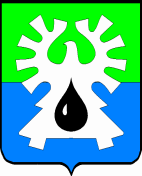 МУНИЦИПАЛЬНОЕ ОБРАЗОВАНИЕ ГОРОД УРАЙ			  Ханты-Мансийский автономный округ-ЮграАдминистрация ГОРОДА УРАЙ628285, микрорайон 2, дом 60,  г.Урай,                                                                           тел. 2-23-28,2-06-97 Ханты-Мансийский автономный округ-Югра,                                                              факс(34676) 2-23-44                                                          Тюменская область                                                                                                          E-mail:adm@uray.ruПояснительная записка к проекту постановления администрации города Урай «О внесении изменений в муниципальную программу муниципального образования городской округ город Урай «Информационное общество - Урай» на 2016-2018 годы»С целью эффективного исполнения мероприятий муниципальной программы «Информационное общество - Урай» на 2016-2018 годы необходимо внести изменения объемов финансирования мероприятий программы:1) Строку «соисполнители муниципальной программы» изложить в новой редакции – в связи с изменением организационно-правовой формы учреждений (преобразование бюджетных учреждений в автономные). 2) в объемы финансирования таблицы 4.1:- пункт 1.3 «Развитие и сопровождение функциональных возможностей портала «Социальный навигатор» уменьшить на  80 тысяч рублей в связи с необходимостью доработки официального сайта.- пункт 1.2 «Развитие и сопровождение функциональных возможностей портала «Карта безопасного детства» уменьшить на 120 тысяч рублей в связи с необходимостью восстановления корпоративной вычислительной сети администрации города Урай после неблагоприятных погодных условий.;- пункт 1.1 «Развитие и сопровождение функциональных возможностей сайта» увеличить на 102,1 тысячи рублей, частично перераспределенных с п.п. 1.3,1.2. и направить на мероприятия по доработке разделов официального сайта.- пункт 4.2.1. «Опубликование принятых муниципальных правовых актов и публикаций о деятельности органов местного самоуправления» увеличить на 457,8 тысяч рублей из средств окружного бюджета и направить на выплату МРОТ;-пункт 6 «Развитие локальной вычислительной сети администрации города Урай, содействие развитию локальных вычислительных сетей органов местного самоуправления города Урай, внедрение телекоммуникационных сервисов, развитие и обеспечение эксплуатации Корпоративной вычислительной сети администрации города Урай» увеличить на 97,9 тысяч рублей, частично перераспределенных с п.п. 1.3,1.2 и направить на восстановление корпоративной вычислительной сети администрации города Урай после неблагоприятных погодных условий.Таким образом, объем финансирования муниципальной программы составит 53 087,9 тыс. руб., в том числе:на 2016 год в сумме 15 739,9 тыс.рублей, в том числе за счет средств бюджета автономного округа 150,0 тыс.рублей;на 2017 год в сумме 18 495,5 тыс.рублей;на 2018 год в сумме 18 852,5 тыс.рублей, в том числе за счет средств бюджета автономного округа 457,8 тыс.рублей.Значения целевых показателей не требуют корректировки. Первый заместитель главы города УрайВ.В.Гамузов